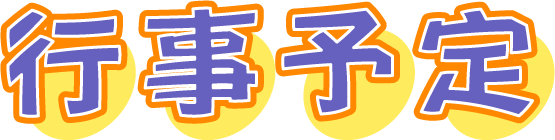 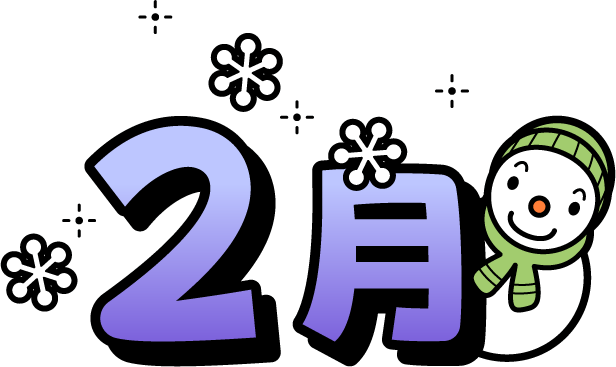 月火水木金土日1/301/31１２３４５そば打ち体験（1･2年）子どもと語る週間野外観察発表会ほうかほうかさん読み聞かせ４５生活習慣振り返り週間４５集団下校　15:001･2年　　　15:003･4･5･6年　15:501･2年　　　15:003･4･5･6年　15:50６７８９1011建国記念の日12薬物乱用防止教室（6年）いのちの学習（4年）カワセミ教室11建国記念の日121･2･3年　14:404･5･6年　15:301･3年　　　15:002･4･5･6年　15:50集団下校　15:001･2年　　　15:003･4･5･6年　15:501･2年　　　15:003･4･5･6年　15:5013141516171819クラブ活動（3年見学）家庭学習チャレンジ期間校内人権の日　ほんバス出前授業（5・6年）育友会引継ぎ会181･2年　　　　 14:40３･4・5・6年　15:301･3年　　　15:002･4･5･6年　15:50集団下校　15:001･2年　　　15:003･4･5･6年　15:501･2年　　　15:003･4･5･6年　15:5020212223天皇誕生日242526委員会活動6年生を送る会準備6年生を送る会23天皇誕生日読み聞かせ25261･2･3年　14:404･5･6年　15:301･3年　　　15:002･4･5･6年　15:50集団下校　15:001･2年　　　15:003･4･5･6年　15:5027282930委員会活動1･2･3年　14:404･5･6年　15:301･3年　　　15:002･4･5･6年　15:50集団下校　15:001･2年　　　15:003･4･5･6年　15:50